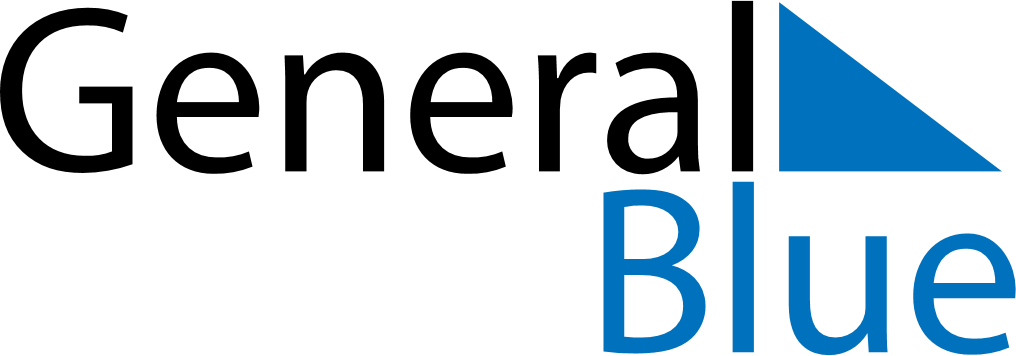 August 2023August 2023August 2023August 2023CroatiaCroatiaCroatiaSundayMondayTuesdayWednesdayThursdayFridayFridaySaturday123445Victory and Homeland Thanksgiving Day and the Day of Croatian defenders6789101111121314151617181819Assumption20212223242525262728293031